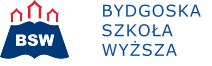  BYDGOSKA SZKOŁA WYŻSZAszkolenie przygotowujące do egzaminu będącego podstawą do uzyskania uprawnień INSPEKTORA OCHRONY RADIOLOGICZNEJ IOR-R termin szkolenianazwisko i imięPESELulica/nr domu/mieszkaniakod/miejscowośćtelefone-maildane do faktury – wypełnić tylko jeśli jest wymaganadane do faktury – wypełnić tylko jeśli jest wymagananazwafirmyadresfirmyNIPopłata za szkolenie 790,- złnumer konta78 1320 1117 2057 1722 2000 0007kopię polecenia przelewu prosimy wysłać na adres mailowy   szkolenia.rtg@gmail.com